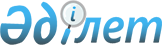 Об утверждении регламентов государственных услуг в сфере земельных отношений по Западно-Казахстанской области
					
			Утративший силу
			
			
		
					Постановление акимата Западно-Казахстанской области от 2 сентября 2014 года № 225. Зарегистрировано Департаментом юстиции Западно-Казахстанской области 9 октября 2014 года № 3646. Утратило силу постановлением акимата Западно-Казахстанской области от 30 июня 2015 года № 160      Сноска. Утратило силу - постановлением акимата Западно-Казахстанской области от 30.06.2015 № 160 (вводится в действие по истечении десяти календарных дней после дня первого официального опубликования).

      Руководствуясь Законами Республики Казахстан от 23 января 2001 года "О местном государственном управлении и самоуправлении в Республике Казахстан", от 15 апреля 2013 года "О государственных услугах", акимат Западно-Казахстанской области ПОСТАНОВЛЯЕТ:

      1. Утвердить прилагаемые регламенты государственных услуг в сфере земельных отношений по Западно-Казахстанской области:

      1) Регламент государственной услуги "Утверждение кадастровой (оценочной) стоимости конкретных земельных участков, продаваемых в частную собственность государством";

      2) Регламент государственной услуги "Утверждение землеустроительных проектов по формированию земельных участков";

      3) Регламент государственной услуги "Выдача решения на изменение целевого назначения земельного участка";

      4) Регламент государственной услуги "Выдача разрешения на использование земельного участка для изыскательских работ";

      5) Регламент государственной услуги "Выдача разрешений на перевод орошаемой пашни в неорошаемые виды угодий".

      2. Контроль за исполнением настоящего постановления возложить на заместителя акима Западно-Казахстанской области Утегулова А. К.

      3. Настоящее постановление вводится в действие по истечении десяти календарных дней после дня первого официального опубликования.

 Регламент
государственной услуги
"Утверждение кадастровой (оценочной) стоимости
конкретных земельных участков, продаваемых в
частную собственность государством" 1. Общие положения      1. Государственная услуга "Утверждение кадастровой (оценочной) стоимости конкретных земельных участков, продаваемых в частную собственность государством" (далее - государственная услуга).

      Государственная услуга оказывается Управлением земельных отношений Западно-Казахстанской области, отделами земельных отношений и сельского хозяйства районов и города областного значения (далее - услугодатель), адреса которых указаны в приложении 1 регламента государственной услуги "Утверждение кадастровой (оценочной) стоимости конкретных земельных участков (далее - регламент), в соответствии со стандартом государственной услуги "Утверждение кадастровой (оценочной) стоимости конкретных земельных участков, продаваемых в частную собственность государством", утвержденного постановлением Правительства Республики Казахстан от 16 апреля 2014 года № 358 "Об утверждении стандартов государственных услуг в сфере земельных отношений, геодезии и картографии (далее - стандарт).

      Прием документов и выдача результатов государственной услуги осуществляются через:

      1) канцелярию услугодателя;

      2) Республиканское государственное предприятие на праве хозяйственного ведения "Центр обслуживания населения" Агентства Республики Казахстан по связи и информации (далее - ЦОН);

      2. Форма оказания государственной услуги: бумажная.

      3. Результат оказания государственной услуги утвержденный акт кадастровой (оценочной) стоимости земельного участка (далее - акт), либо мотивированный ответ об отказе в предоставлении государственной услуги (далее - мотивированный ответ об отказе) по основаниям, предусмотренным пунктом 10 стандарта.

      4. Государственная услуга оказывается бесплатно физическим и юридическим лицам (далее - услугополучатель).

 2. Описание порядка действий структурных подразделений (сотрудников) услугодателя в процессе оказания государственной услуги      5. Основание для начала процедуры (действия) по оказанию государственной услуги является подача заявления услугополучателем согласно приложению 1 стандарта.

      6. Содержание каждой процедуры (действия), входящей в состав процесса оказания государственной услуги, длительность его выполнения:

      1) специалист канцелярии услугодателя в течение 15 (пятнадцати) минут с момента поступления пакета документов, необходимых для оказания государственной услуги согласно пункту 9 стандарта, (далее документы) регистрирует их в журнале регистрации и направляет руководителю услугодателя;

      2) руководитель услугодателя в течение 15 (пятнадцати) минут рассматривает документы и направляет ответственному исполнителю услугодателя;

      3) ответственный исполнитель услугодателя в течение 2 (двух) рабочих дней проверяет представленные документы и готовит к утверждению акт, либо мотивированный ответ об отказе и направляет их руководителю услугодателя для подписания;

      4) руководитель услугодателя в течение 1 (одного) рабочего дня проверяет подготовленный акт, либо мотивированный ответ об отказе, подписывает и направляет к специалисту канцелярии услугодателя;

      5) специалист канцелярии услугодателя в течение 15 (пятнадцати) минут регистрирует акт, либо мотивированный ответ об отказе в журнале регистрации и выдает услугополучателю.

      7. Результат процедуры (действия) по оказанию государственной услуги, который служит основанием для начала выполнения следующей процедуры (действия):

      1) регистрация и направление документов руководителю услугодателя;

      2) рассмотрение документов и направление ответственному исполнителю услугодателя;

      3) подготовка акта, либо мотивированного ответа об отказе и передача на подпись руководителю услугодателя;

      4) подписание акта, либо мотивированного ответа об отказе и направление к специалисту канцелярии услугодателя на регистрацию;

      5) регистрация акта, либо мотивированного ответа об отказе и выдача услугополучателю.

 3. Описание порядка взаимодействия структурных подразделений (сотрудников) услугодателя в процессе оказания государственной услуги      8. Перечень структурных подразделений (сотрудников) услугодателя, которые участвуют в процессе оказания государственной услуги:

      1) специалист канцелярии услугодателя;

      2) руководитель услугодателя;

      3) ответственный исполнитель услугодателя.

      9. Описание последовательности процедур (действий) между структурными подразделениями (сотрудниками) с указанием длительности каждой процедуры (действия) сопровождается блок-схемой согласно приложению 2 к настоящему регламенту.

 4. Описание порядка взаимодействия с центром обслуживания населения и (или) иными услугодателями, а также порядка использования информационных систем в процессе оказания государственной услуги      10. Описание порядка обращения в ЦОН и (или) к иным услугодателям, длительность обработки запроса услугополучателя:

      1) сотрудник ЦОН в течение 5 (пяти) минут проверяет правильность заполнения заявления и полноту документов, предоставленных услугополучателем.

      2) процесс 1 - ввод оператором ЦОН в автоматизированное рабочее место интегрированной информационной системы ЦОН (далее - АРМ ИИС ЦОН) логина и пароля (процесс авторизации) для оказания государственной услуги в течение 1 (одной) минуты;

      3) процесс 2 - выбор оператором ЦОН государственной услуги, вывод на экран формы запроса для оказания государственной услуги и ввод оператором данных услугополучателя, а также данных по доверенности представителя услугополучателя (при нотариально удостоверенной доверенности, при ином удостоверении доверенности не заполняются) в течение 2 (двух) минут;

      4) процесс 3 - направление запроса через шлюз электронного правительства (далее - ШЭП) в государственную базу данных физических лиц или государственную базу данных юридических лиц (далее - ГБД ФЛ/ГБД ЮЛ) о данных услугополучателя, а также в Единую нотариальную информационную систему (далее - ЕНИС) - о данных доверенности представителя услугополучателя в течение 2 (двух) минут;

      5) условие 1 - проверка наличия данных услугополучателя в ГБД ФЛ/ГБД ЮЛ, данных доверенности в ЕНИС в течение 1 (одной) минуты;

      6) процесс 4 - формирование сообщения о невозможности получения данных в связи с отсутствием данных услугополучателя в ГБД ФЛ/ГБД ЮЛ или данных доверенности в ЕНИС в течение 2 (двух) минут;

      7) процесс 5 - направление электронного документа (запроса услугополучателя) удостоверенного (подписанного) электронной цифровой подписью (далее - ЭЦП) оператора ЦОН через ШЭП в автоматизированное рабочее место регионального шлюза электронного правительства (далее - АРМ РШЭП) в течение 2 (двух) минут.

      11. Описание процесса получения результата оказания государственной услуги через ЦОН, его длительность:

      1) процесс 6 - регистрация электронных документов в АРМ РШЭП в течение 2 (двух) минут;

      2) условие 2 - проверка (обработка) услугодателем соответствия приложенных услугополучателем документов в течение 2 (двух) минут;

      3) процесс 7 - формирование сообщения об отказе в запрашиваемой государственной услуге в связи с имеющимися нарушениями в документах услугополучателя в течение 5 (пяти) минут или получение услугополучателем через оператора ЦОН расписки о приеме соответствующих документов;

      4) процесс 8 - получение услугополучателем через оператора ЦОН результата государственной услуги (выдача акта) сформированной АРМ РШЭП.

      Функциональные взаимодействия информационных систем, задействованных при оказании государственной услуги через ЦОН приведены диаграммой согласно приложению 3 к настоящему регламенту.

      12. Подробное описание последовательности процедур (действий), взаимодействий структурных подразделений (сотрудников) услугодателя в процессе оказания государственной услуги, отражается в справочнике бизнес процессов оказания государственной услуги согласно приложению 4 к настоящему регламенту.

      13. Обжалование решений, действий (бездействий) услугодателя и (или) его должностных лиц по вопросам оказания государственных услуг осуществляется согласно разделу 3 Стандарта.

 Перечень услугодателей Блок схема описание последовательности процедур (действий) между структурными подразделениями (сотрудниками) с указанием длительности каждой процедуры (действия)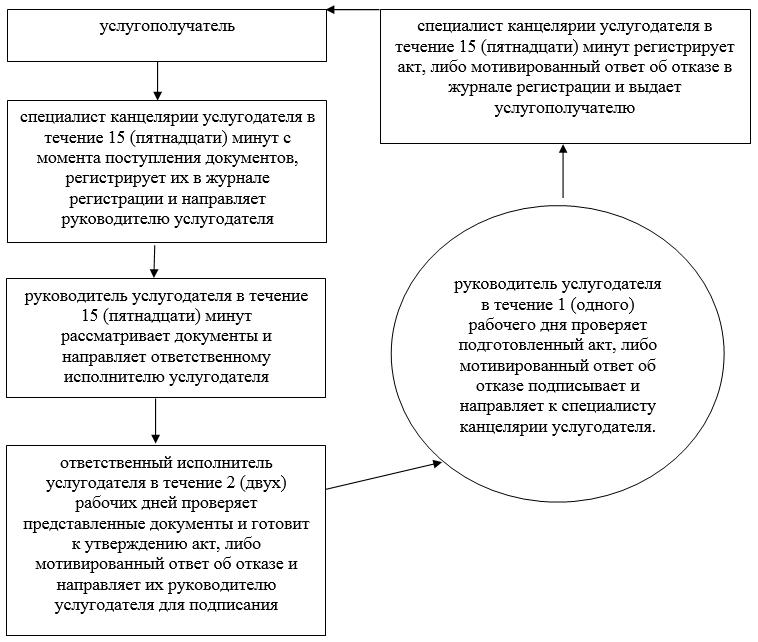  Диаграмма функционального взаимодействия информационных систем, задействованных при оказании государственной услуги через ЦОН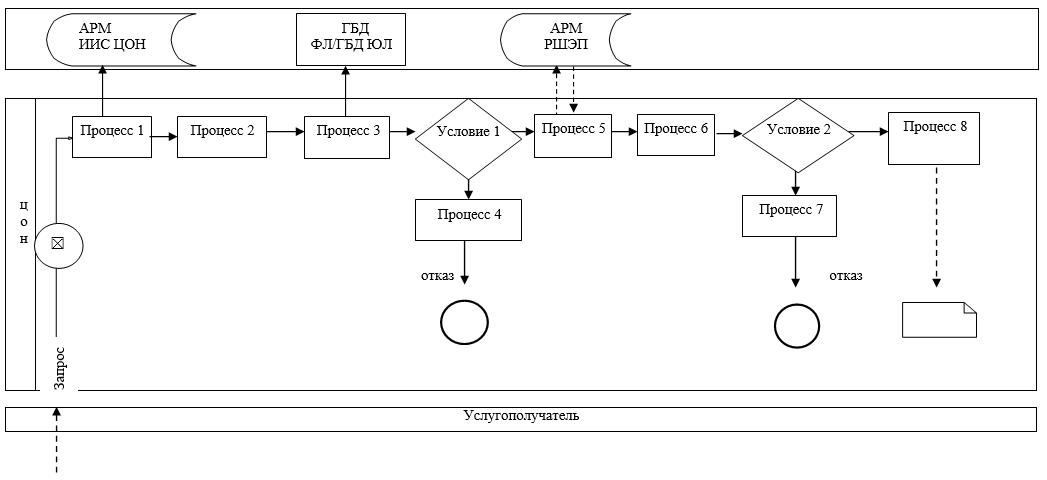  Справочник бизнес-процессов оказания государственной услуги "Утверждение кадастровой (оценочной) стоимости конкретных земельных участков, продаваемых в частную собственность государством"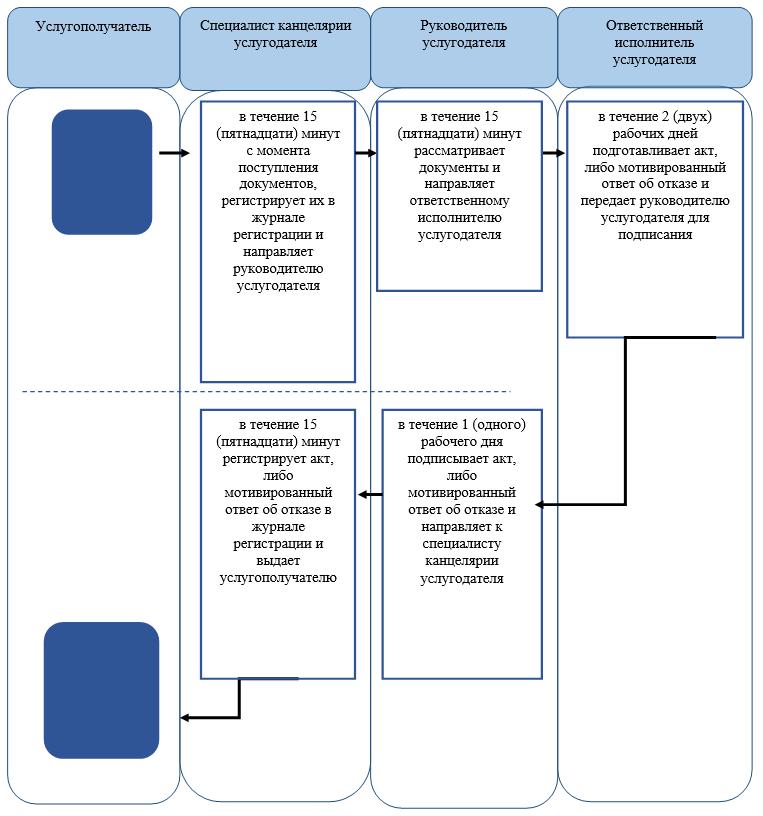  Регламент
государственной услуги
"Утверждение землеустроительных проектов по
формированию земельных участков" 1. Общие положения      1. Государственная услуга "Утверждение землеустроительных проектов по формированию земельных участков" (далее - государственная услуга).

      Государственная услуга оказывается Управлением земельных отношений Западно-Казахстанской области, отделами земельных отношений и сельского хозяйства районов и города областного значения (далее - услугодатель), адреса которых указаны в приложении 1 регламента государственной услуги "Утверждение землеустроительных проектов по формированию земельных участков" (далее - регламент), в соответствии со стандартом государственной услуги "Утверждение землеустроительных проектов по формированию земельных участков", утвержденного постановлением Правительства Республики Казахстан от 16 апреля 2014 года № 358 "Об утверждении стандартов государственных услуг в сфере земельных отношений, геодезии и картографии (далее - стандарт).

      Прием документов и выдача результата оказания государственной услуги осуществляются через:

      1) услугодателя посредством канцелярии или веб-портала "Е-лицензирование" www.elicense.kz (далее - портал);

      2) Республиканское государственное предприятие на праве хозяйственного ведения "Центр обслуживания населения" Агентства Республики Казахстан по связи и информации (далее - ЦОН);

      3) веб-портал "электронного правительства" www.e.gov.kz.

 2. Форма оказания государственной услуги: электронная (частично автоматизированная) и (или) бумажная.      3. Результат оказания государственной услуги приказ об утверждении землеустроительного проекта по формированию земельного участка (далее - приказ), либо мотивированный ответ об отказе в предоставлении государственной услуги (далее - мотивированный ответ об отказе) по основаниям, предусмотренным пунктом 10 стандарта.

      4. Государственная услуга оказывается бесплатно физическим и юридическим лицам (далее - услугополучатель).

      2. Описание порядка действий структурных подразделений (сотрудников)

      услугодателя в процессе оказания государственной услуги

      5. Основанием для начала процедуры (действия) по оказанию государственной услуги является подача заявления услугополучателем согласно приложению 1 стандарта.

      6. Содержание каждой процедуры (действия), входящей в состав процесса оказания государственной услуги, длительность его выполнения:

      1) специалист канцелярии услугодателя в течение 15 (пятнадцати) минут с момента поступления пакета документов, необходимых для оказания государственной услуги, согласно пункту 9 стандарта (далее документы), регистрирует их в журнале регистрации и направляет руководителю услугодателя;

      2) руководитель услугодателя в течение 1 (одного) рабочего дня рассматривает документы и направляет ответственному исполнителю услугодателя;

      3) ответственный исполнитель услугодателя в течение 5 (пяти) рабочих дней проверяет представленные документы и готовит приказ, либо мотивированный ответ об отказе и направляет их руководителю услугодателя для подписания;

      4) руководитель услугодателя в течение 1 (одного) рабочего дня проверяет подготовленный приказ, либо мотивированный ответ об отказе, подписывает и направляет к специалисту канцелярии услугодателя;

      5) специалист канцелярии услугодателя в течение 15 (пятнадцати) минут регистрирует приказ, либо мотивированный ответ об отказе в журнале регистрации и выдает услугополучателю.

      7. Результат процедуры (действия) по оказанию государственной услуги, который служит основанием для начала выполнения следующей процедуры (действия):

      1) регистрация и направление документов руководителю услугодателя;

      2) рассмотрение документов и направление ответственному исполнителю услугодателя;

      3) подготовка приказа, либо мотивированного ответа об отказе и передача на подпись руководителю услугодателя;

      4) подписание приказа, либо мотивированного ответа об отказе и направление к сотруднику канцелярии услугодателя на регистрацию;

      5) регистрация приказа, либо мотивированного ответа об отказе и выдача услугополучателю.

 3. Описание порядка взаимодействия структурных подразделений (сотрудников) услугодателя в процессе оказания государственной услуги      8. Перечень структурных подразделений (сотрудников) услугодателя, которые участвуют в процессе оказания государственной услуги:

      1) специалист канцелярии услугодателя;

      2) руководитель услугодателя;

      3) ответственный исполнитель услугодателя.

      9. Описание последовательности процедур (действия) между структурными подразделениями (сотрудниками) с указанием длительности каждой процедуры (действия) сопровождается блок-схемой согласно приложению 2 к настоящему регламенту.

      4. Описание порядка взаимодействия с центром обслуживания населения и (или) иными услугодателями, а также порядка использования информационных систем в процессе оказания государственной услуги.

      10. Описание порядка обращения в ЦОН и (или) к иным услугодателям, длительность обработки запроса услугополучателя:

      1) сотрудник ЦОН в течение 5 (пяти) минут проверяет правильность заполнения заявления и полноту документов, предоставленных услугополучателем.

      2) процесс 1 - ввод оператором ЦОН в автоматизированное рабочее место интегрированной информационной системы ЦОН (далее - АРМ ИИС ЦОН) логина и пароля (процесс авторизации) для оказания государственной услуги в течение 1 (одной) минуты;

      3) процесс 2 - выбор оператором ЦОН государственной услуги, вывод на экран формы запроса для оказания государственной услуги и ввод оператором данных услугополучателя, а также данных по доверенности представителя услугополучателя (при нотариально удостоверенной доверенности, при ином удостоверении доверенности не заполняются) в течение 2 (двух) минут;

      4) процесс 3 - направление запроса через шлюз электронного правительства (далее - ШЭП) в государственную базу данных физических лиц или государственную базу данных юридических лиц (далее - ГБД ФЛ/ГБД ЮЛ) о данных услугополучателя, а также в Единую нотариальную информационную систему (далее - ЕНИС) - о данных доверенности представителя услугополучателя в течение 2 (двух) минут;

      5) условие 1 - проверка наличия данных услугополучателя в ГБД ФЛ/ГБД ЮЛ, данных доверенности в ЕНИС в течение 1 (одной) минуты;

      6) процесс 4 - формирование сообщения о невозможности получения данных в связи с отсутствием данных услугополучателя в ГБД ФЛ/ГБД ЮЛ или данных доверенности в ЕНИС в течение 2 (двух) минут;

      7) процесс 5 - направление электронного документа (запроса услугополучателя) удостоверенного (подписанного) электронной цифровой подписью (далее - ЭЦП) оператора ЦОН через ШЭП в автоматизированное рабочее место регионального шлюза электронного правительства (далее - АРМ РШЭП) в течение 2 (двух) минут.

      11. Описание процесса получения результата оказания государственной услуги через ЦОН, его длительность:

      1) процесс 6 - регистрация электронных документов в АРМ РШЭП в течение 2 (двух) минут;

      2) условие 2 - проверка (обработка) услугодателем соответствия приложенных услугополучателем документов в течение 2 (двух) минут;

      3) процесс 7 - формирование сообщения об отказе в запрашиваемой государственной услуге в связи с имеющимися нарушениями в документах услугополучателя в течение 5 (пяти) минут или получение услугополучателем через оператора ЦОН расписки о приеме соответствующих документов;

      4) процесс 8 - получение услугополучателем через оператора ЦОН результата государственной услуги (выдача приказа) сформированной АРМ РШЭП.

      Функциональные взаимодействия информационных систем, задействованных при оказании государственной услуги через ЦОН приведены диаграммой согласно приложению 3 к настоящему регламенту.

      12. Пошаговые действия и решения при обращении услугополучателя через портал (диаграмма функционального взаимодействия при оказании услуги через портал приведена в приложении 4 к настоящему регламенту):

      1) услугополучатель осуществляет регистрацию на портале с помощью индивидуального идентификационного номера (далее - ИИН) и бизнес идентификационного номера (далее - БИН), а также пароля (осуществляется для незарегистрированных услугополучателей на портале);

      2) процесс 1 - процесс ввода услугополучателем ИИН/БИН и пароля (процесс авторизации) на портале для получения государственной услуги;

      3) условие 1 - проверка на портале подлинности данных о зарегистрированном услугополучателе через ИИН/БИН и пароль;

      4) процесс 2 - формирование порталом сообщения об отказе в авторизации в связи с имеющимися нарушениями в данных услугополучателя;

      5) процесс 3 - выбор услугополучателем государственной услуги, вывод на экран формы запроса для оказания государственной услуги и заполнение услугополучателем формы (ввод данных) с учетом ее структуры и форматных требований, прикрепление к форме запроса необходимых копий документов в электронном виде, указанных в пункте 9 Стандарта, а также выбор услугополучателем регистрационного свидетельства ЭЦП для удостоверения (подписания) запроса;

      6) условие 2 - проверка на портале срока действия регистрационного свидетельства ЭЦП и отсутствия в списке отозванных (аннулированных) регистрационных свидетельств, а также соответствия идентификационных данных (между ИИН/БИН указанным в запросе, и ИИН/БИН указанным в регистрационном свидетельстве ЭЦП);

      7) процесс 4 - формирование сообщения об отказе в запрашиваемой государственной услуге в связи с не подтверждением подлинности ЭЦП услугополучателя;

      8) процесс 5 - направление электронного документа (запроса услугополучателя) удостоверенного (подписанного) ЭЦП услугополучателя через шлюз электронного правительства (далее - ШЭП) в автоматизированном рабочем месте региональный шлюз электронного правительства (далее - АРМ РШЭП) для обработки запроса услугодателем;

      9) условие 3 - проверка услугодателем соответствия приложенных услугополучателем документов, указанных в Стандарте и основаниям для оказания государственной услуги;

      10) процесс 6 - формирование сообщения об отказе в запрашиваемой государственной услуге в связи с имеющимися нарушениями в документах услугополучателя;

      11) процесс 7 - получение услугополучателем результата государственной услуги (уведомление в форме электронного документа) сформированный порталом. Электронный документ формируется с использованием ЭЦП уполномоченного лица услугодателя.

      13. Подробное описание последовательности процедур (действий), взаимодействий структурных подразделений (сотрудников) услугодателя в процессе оказания государственной услуги, отражается в справочнике бизнес процессов оказания государственной услуги согласно приложению 5 к настоящему регламенту.

      14. Обжалование решений, действий (бездействий) услугодателя и (или) его должностных лиц по вопросам оказания государственных услуг осуществляется согласно разделу 3 стандарта.

 Перечень услугодателей Блок схема описание последовательности процедур (действий) между структурными подразделениями (сотрудниками) с указанием длительности каждой процедуры (действия)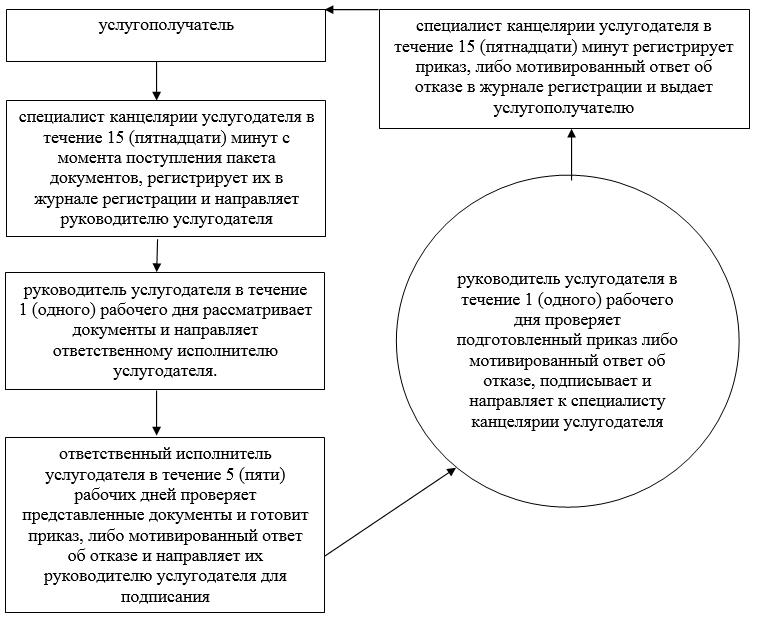  Диаграмма функционального взаимодействия информационных систем, задействованных при оказании государственной услуги через ЦОН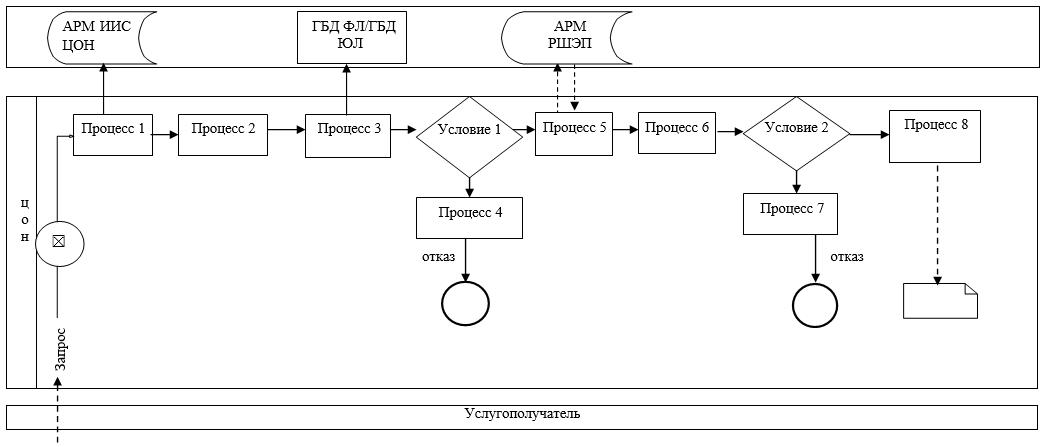  Диаграмма функционального взаимодействия при оказании государственной услуги через портал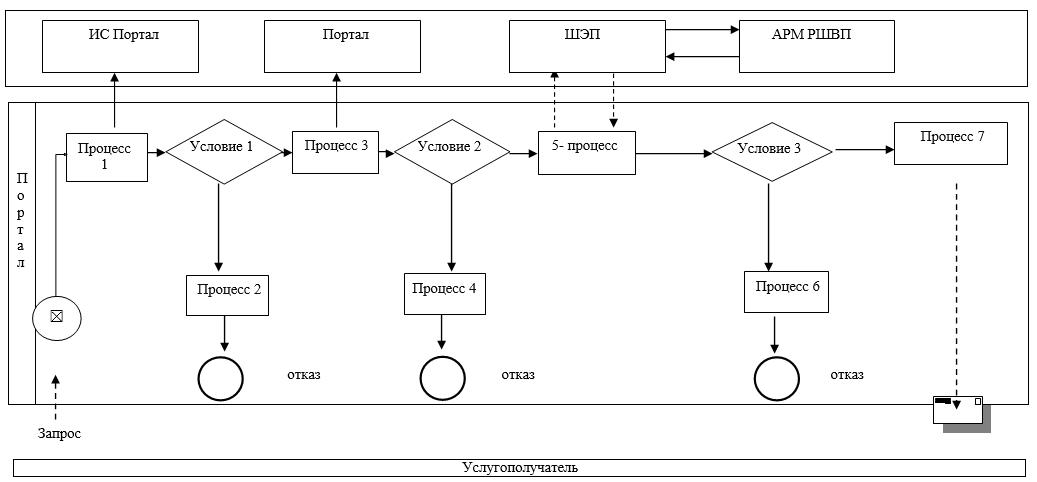  Справочник бизнес-процессов оказания государственной услуги "Утверждение землеустроительных проектов по формированию земельных участков"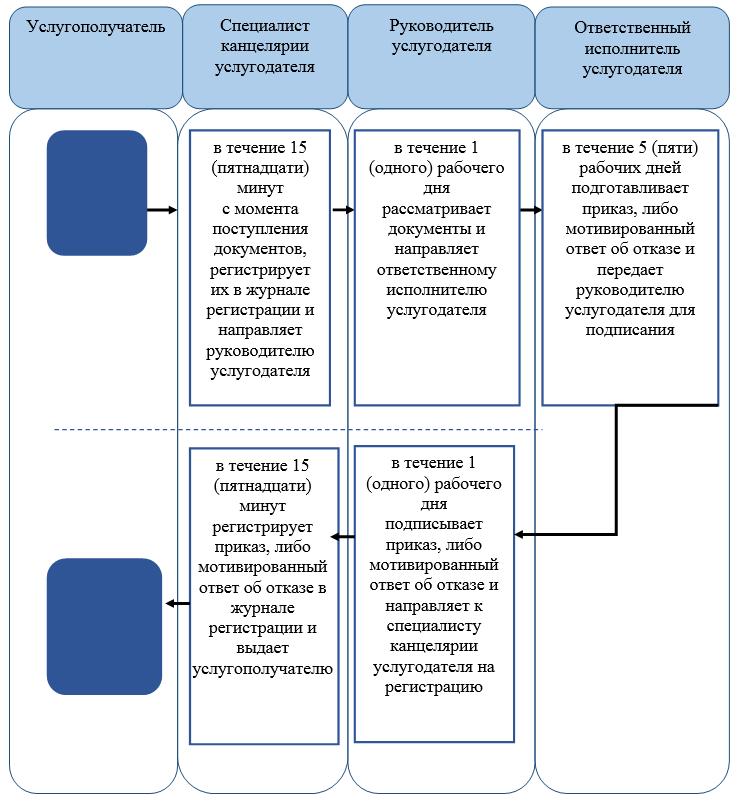  Регламент
государственной услуги
"Выдача решения на изменение целевого
назначения земельного участка" 1. Общие положения      1. Государственная услуга "Выдача решения на изменение целевого назначения земельного участка" (далее - государственная услуга).

      Государственная услуга оказывается местными исполнительными органами области, района (города областного значения) (далее - услугодатель), адреса которых указаны в приложении 1 регламента государственной услуги "Выдача решения на изменение целевого назначения земельного участка" (далее - регламент), в соответствии со стандартом государственной услуги "Выдача решения на изменение целевого назначения земельного участка", утвержденного постановлением Правительства Республики Казахстан от 16 апреля 2014 года № 358 "Об утверждении стандартов государственных услуг в сфере земельных отношений, геодезии и картографии (далее - стандарт).

      Прием документов и выдача результата оказания государственной услуги осуществляются через:

      1) услугодателя посредством канцелярии или веб-портала "Е-лицензирование" www.elicense.kz (далее - портал);

      2) Республиканское государственное предприятие на праве хозяйственного ведения "Центр обслуживания населения" Агентства Республики Казахстан по связи и информации (далее - ЦОН);

      3) веб-портал "электронного правительства" www.e.gov.kz.

      2. Форма оказания государственной услуги: электронная (частично автоматизированная) и (или) бумажная.

      3. Результат оказания государственной услуги - постановление о выдаче решения на изменение целевого назначения земельного участка (далее - решение), либо мотивированный ответ об отказе в предоставлении государственной услуги (далее - мотивированный ответ об отказе) по основаниям, предусмотренным пунктом 10 стандарта.

      4. Государственная услуга оказывается бесплатно физическим и юридическим лицам (далее - услугополучатель).

 2. Описание порядка действий структурных подразделений (сотрудников) услугодателя в процессе оказания государственной услуги      5. Основанием для начала процедуры (действия) по оказанию государственной услуги является подача заявления услугополучателем согласно приложению 1 стандарта.

      6. Содержание каждой процедуры (действия), входящей в состав процесса оказания государственной услуги, длительность его выполнения:

      1) специалист канцелярии услугодателя в течение 15 (пятнадцати) минут с момента поступления пакета документов, необходимых для оказания государственной услуги, согласно пункту 9 стандарта (далее документы), регистрирует их в журнале регистрации и направляет руководителю услугодателя;

      2) руководитель услугодателя в течение 1 (одного) рабочего дня рассматривает документы и направляет в Управления земельных отношений Западно-Казахстанской области или отделы земельных отношений и сельского хозяйства районов и города областного значения (далее - уполномоченный орган) для исполнения;

      3) специалист канцелярии уполномоченного органа в течение 15 (пятнадцати) минут с момента поступления документов, регистрирует их в журнале регистрации и направляет руководителю уполномоченного органа;

      4) руководитель уполномоченного органа в течение 1 (одного) рабочего дня рассматривает документы и направляет ответственному исполнителю уполномоченного органа;

      5) ответственный исполнитель уполномоченного органа в течение 32 (тридцати двух) рабочих дней проверяет представленные документы и готовит постановление о выдаче решения, либо мотивированный ответ об отказе и направляет их руководителю уполномоченного органа для подписания;

      6) руководитель уполномоченного органа в течение 1 (одного) рабочего дня проверяет подготовленное постановление о выдаче решения, либо мотивированный ответ об отказе, подписывает и направляет к специалисту канцелярии уполномоченного органа;

      7) специалист канцелярии уполномоченного органа в течение 15 (пятнадцати) минут регистрирует постановление о выдаче решения, либо мотивированный ответ об отказе в журнале регистрации и направляет их руководителю услугодателя для подписания решения, либо мотивированного ответа об отказе;

      8) руководитель услугодателя в течение 2 (двух) рабочих дней проверяет подготовленное постановление о выдаче решения, либо мотивированный ответ об отказе, подписывает и направляет к специалисту канцелярии услугодателя;

      9) специалист канцелярии услугодателя в течение 15 (пятнадцати) минут регистрирует решение, либо мотивированный ответ об отказе в журнале регистрации и выдает услугополучателю.

      7. Результат процедуры (действия) по оказанию государственной услуги, который служит основанием для начала выполнения следующей процедуры (действия):

      1) регистрация и направление документов руководителю услугодателя;

      2) рассмотрение документов и направление в уполномоченный орган для исполнения;

      3) подготовка решения, либо мотивированного ответа об отказе и передача на подпись руководителю услугодателя;

      4) подписание решения, либо мотивированного ответа об отказе и направление к специалисту канцелярии услугодателя на регистрацию;

      5) регистрация решения, либо мотивированного ответа об отказе и выдача услугополучателю.

 3. Описание порядка взаимодействия структурных подразделений (сотрудников) услугодателя в процессе оказания государственной услуги      8. Перечень структурных подразделений (сотрудников) услугодателя и уполномоченного органа, которые участвуют в процессе оказания государственной услуги:

      1) специалист канцелярии услугодателя;

      2) руководитель услугодателя;

      3) специалист канцелярии уполномоченного органа;

      4) руководитель уполномоченного органа;

      5) ответственный исполнитель уполномоченного органа.

      Описание последовательности процедур (действия) между структурными подразделениями (сотрудниками) с указанием длительности каждой процедуры (действия) сопровождается блок-схемой согласно приложению 2 к настоящему регламенту.

 4. Описание порядка взаимодействия с центром обслуживания населения и (или) иными услугодателями, а также порядка использования информационных систем в процессе оказания государственной услуги      9. Описание порядка обращения в ЦОН и (или) к иным услугодателям, длительность обработки запроса услугополучателя:

      1) сотрудник ЦОН в течение 5 (пяти) минут проверяет правильность заполнения заявления и полноту документов, предоставленных услугополучателем.

      2) процесс 1 - ввод оператором ЦОН в автоматизированное рабочее место интегрированной информационной системы ЦОН (далее - АРМ ИИС ЦОН) логина и пароля (процесс авторизации) для оказания государственной услуги в течение 1 (одной) минуты;

      3) 3) процесс 2 - выбор оператором ЦОН государственной услуги, вывод на экран формы запроса для оказания государственной услуги и ввод оператором данных услугополучателя, а также данных по доверенности представителя услугополучателя (при нотариально удостоверенной доверенности, при ином удостоверении доверенности не заполняются) в течение 2 (двух) минут;

      4) процесс 3 - направление запроса через шлюз электронного правительства (далее - ШЭП) в государственную базу данных физических лиц или государственную базу данных юридических лиц (далее - ГБД ФЛ/ГБД ЮЛ) о данных услугополучателя, а также в Единую нотариальную информационную систему (далее - ЕНИС) - о данных доверенности представителя услугополучателя в течение 2 (двух) минут;

      5) условие 1 - проверка наличия данных услугополучателя в ГБД ФЛ/ГБД ЮЛ, данных доверенности в ЕНИС в течение 1 (одной) минуты;

      6) процесс 4 - формирование сообщения о невозможности получения данных в связи с отсутствием данных услугополучателя в ГБД ФЛ/ГБД ЮЛ или данных доверенности в ЕНИС в течение 2 (двух) минут;

      7) процесс 5 - направление электронного документа (запроса услугополучателя) удостоверенного (подписанного) электронной цифровой подписью (далее - ЭЦП) оператора ЦОН через ШЭП в автоматизированное рабочее место регионального шлюза электронного правительства (далее - АРМ РШЭП) в течение 2 (двух) минут.

      10. Описание процесса получения результата оказания государственной услуги через ЦОН, его длительность:

      1) процесс 6 - регистрация электронных документов в АРМ РШЭП в течение 2 (двух) минут;

      2) условие 2 - проверка (обработка) услугодателем соответствия приложенных услугополучателем документов в течение 2 (двух) минут;

      3) процесс 7 - формирование сообщения об отказе в запрашиваемой государственной услуге в связи с имеющимися нарушениями в документах услугополучателя в течение 5 (пяти) минут или получение услугополучателем через оператора ЦОН расписки о приеме соответствующих документов;

      4) процесс 8 - получение услугополучателем через оператора ЦОН результата государственной услуги (выдача решение) сформированной АРМ РШЭП.

      Функциональные взаимодействия информационных систем, задействованных при оказании государственной услуги через ЦОН приведены диаграммой согласно приложению 3 к настоящему регламенту.

      11. Пошаговые действия и решения при обращении услугополучателя через портал (диаграмма функционального взаимодействия при оказании услуги через портал приведена в приложении 4 к настоящему регламенту):

      1) услугополучатель осуществляет регистрацию на портале с помощью индивидуального идентификационного номера (далее - ИИН) и бизнес идентификационного номера (далее - БИН), а также пароля (осуществляется для незарегистрированных услугополучателей на портале);

      2) процесс 1 - процесс ввода услугополучателем ИИН/БИН и пароля (процесс авторизации) на портале для получения государственной услуги;

      3) условие 1 - проверка на портале подлинности данных о зарегистрированном услугополучателе через ИИН/БИН и пароль;

      4) процесс 2 - формирование порталом сообщения об отказе в авторизации в связи с имеющимися нарушениями в данных услугополучателя;

      5) процесс 3 - выбор услугополучателем государственной услуги, вывод на экран формы запроса для оказания государственной услуги и заполнение услугополучателем формы (ввод данных) с учетом ее структуры и форматных требований, прикрепление к форме запроса необходимых копий документов в электронном виде, указанных в пункте 9 Стандарта, а также выбор услугополучателем регистрационного свидетельства ЭЦП для удостоверения (подписания) запроса;

      6) условие 2 - проверка на портале срока действия регистрационного свидетельства ЭЦП и отсутствия в списке отозванных (аннулированных) регистрационных свидетельств, а также соответствия идентификационных данных (между ИИН/БИН указанным в запросе, и ИИН/БИН указанным в регистрационном свидетельстве ЭЦП);

      7) процесс 4 - формирование сообщения об отказе в запрашиваемой государственной услуге в связи с не подтверждением подлинности ЭЦП услугополучателя;

      8) процесс 5 - направление электронного документа (запроса услугополучателя) удостоверенного (подписанного) ЭЦП услугополучателя через шлюз электронного правительства (далее - ШЭП) в автоматизированном рабочем месте региональный шлюз электронного правительства (далее - АРМ РШЭП) для обработки запроса услугодателем;

      9) условие 3 - проверка услугодателем соответствия приложенных услугополучателем документов, указанных в Стандарте и основаниям для оказания государственной услуги;

      10) процесс 6 - формирование сообщения об отказе в запрашиваемой государственной услуге в связи с имеющимися нарушениями в документах услугополучателя;

      11) процесс 7 - получение услугополучателем результата государственной услуги (уведомление в форме электронного документа) сформированный порталом. Электронный документ формируется с использованием ЭЦП уполномоченного лица услугодателя.

      12. Подробное описание последовательности процедур (действий), взаимодействий структурных подразделений (сотрудников) услугодателя в процессе оказания государственной услуги, отражается в справочнике бизнес процессов оказания государственной услуги согласно приложению 5 к настоящему регламенту.

      13. Обжалование решений, действий (бездействий) услугодателя и (или) его должностных лиц по вопросам оказания государственных услуг осуществляется согласно разделу 3 стандарта.

 Перечень услугодателей Блок схема описание последовательности процедур (действий) между структурными подразделениями (сотрудников) с указанием длительности каждой процедуры (действия)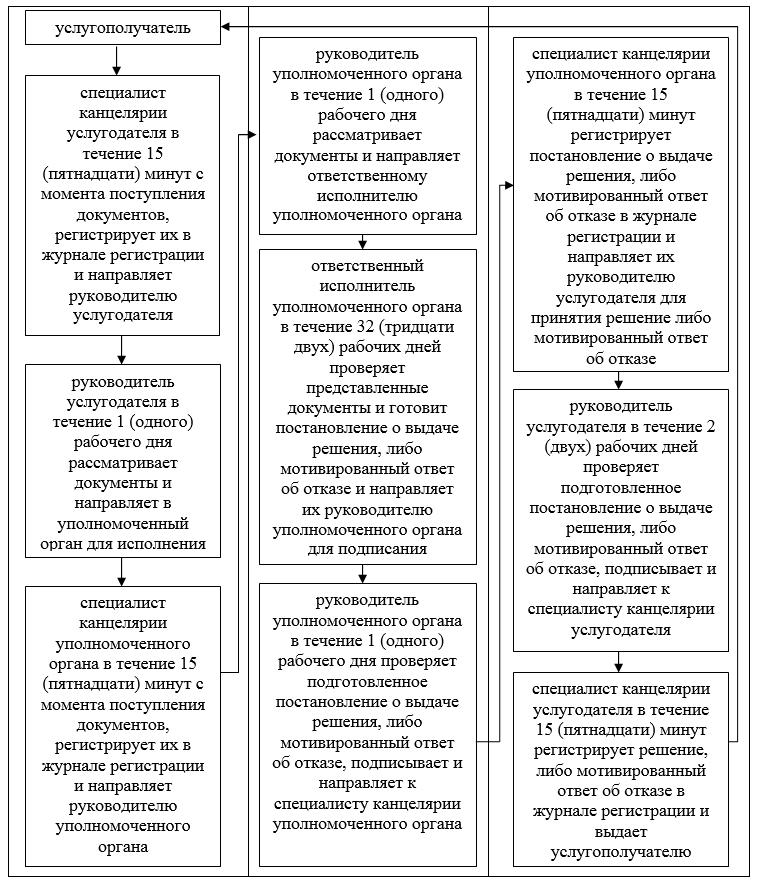  Диаграмма функционального взаимодействия информационных систем, задействованных при оказании государственной услуги через ЦОН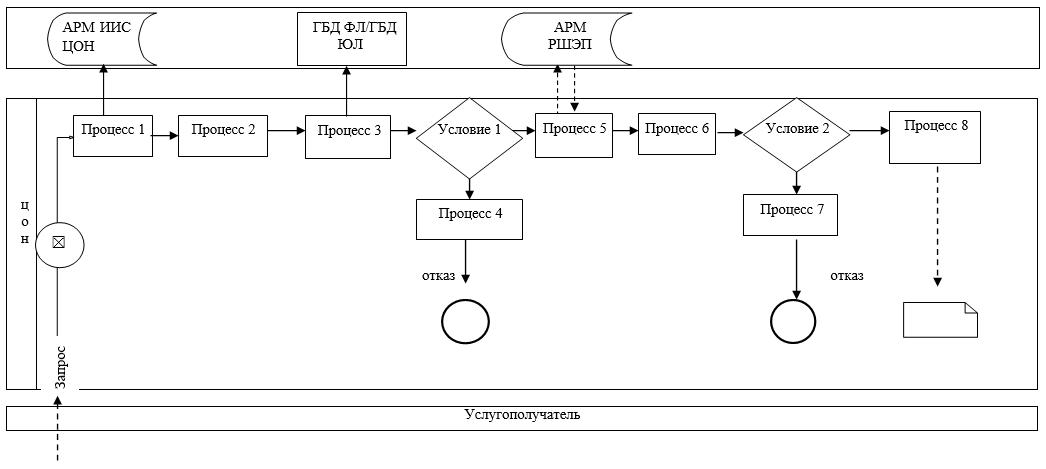  Диаграмма функционального взаимодействия при оказании государственной услуги через портал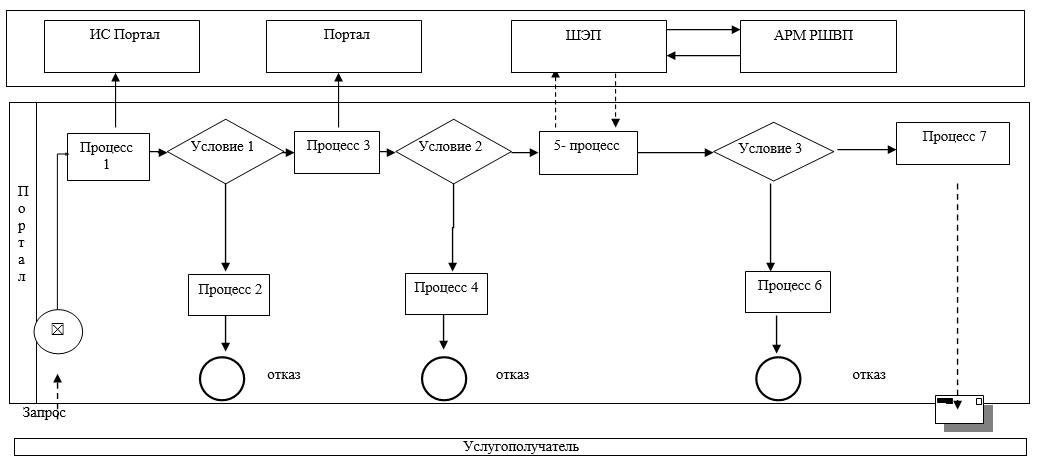  Справочник бизнес-процессов оказания государственной услуги "Выдача решения на изменение целевого назначения земельного участка"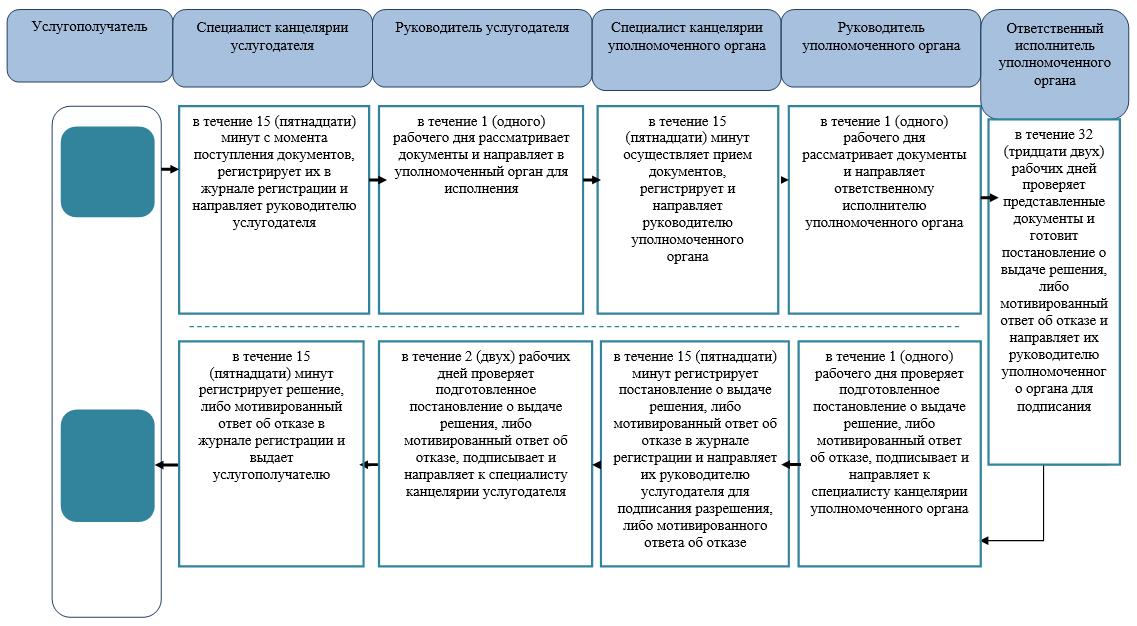  Регламент
государственной услуги
"Выдача разрешения на использование
земельного участка для изыскательских работ" 1. Общие положения      1. Государственная услуга "Выдача разрешения на использование земельного участка для изыскательских работ" (далее - государственная услуга).

      Государственная услуга оказывается местными исполнительными органами области, района (города областного значения) (далее - услугодатель), адреса которых указаны в приложении 1 регламента государственной услуги "Выдача разрешения на использование земельного участка для изыскательских работ" (далее - регламент), в соответствии со стандартом государственной услуги "Выдача разрешения на использование земельного участка для изыскательских работ", утвержденного постановлением Правительства Республики Казахстан от 16 апреля 2014 года № 358 "Об утверждении стандартов государственных услуг в сфере земельных отношений, геодезии и картографии (далее - стандарт).

      Прием документов и выдача результата оказания государственной услуги осуществляются через:

      1) услугодателя посредством канцелярии или веб-портала "Е-лицензирование" www.elicense.kz (далее - портал);

      2) Республиканское государственное предприятие на праве хозяйственного ведения "Центр обслуживания населения" Агентства Республики Казахстан по связи и информации (далее - ЦОН);

      3) веб-портал "электронного правительства" www.e.gov.kz.

      2. Форма оказания государственной услуги: электронная и (или) бумажная.

      3. Результат оказания государственной услуги распоряжение о выдаче разрешения на использование земельного участка для изыскательских работ (далее - разрешение), либо мотивированный ответ об отказе в предоставлении государственной услуги (далее - мотивированный ответ об отказе) по основаниям, предусмотренным пунктом 10 стандарта.

      4. Государственная услуга оказывается бесплатно физическим и юридическим лицам (далее - услугополучатель).

 2. Описание порядка действий структурных подразделений (сотрудников) услугодателя в процессе оказания государственной услуги      5. Основанием для начала процедуры (действия) по оказанию государственной услуги является подача заявления услугополучателем согласно приложению 1 стандарта.

      6. Содержание каждой процедуры (действия), входящей в состав процесса оказания государственной услуги, длительность его выполнения:

      1) специалист канцелярии услугодателя в течение 15 (пятнадцати) минут с момента поступления пакета документов, необходимых для оказания государственной услуги, согласно пункту 9 стандарта (далее документы), регистрирует их в журнале регистрации и направляет руководителю услугодателя;

      2) руководитель услугодателя в течение 1 (одного) рабочего дня рассматривает документы и направляет в Управления земельных отношений Западно-Казахстанской области, отделы земельных отношений и сельского хозяйства районов и города областного значения (далее - уполномоченный орган) для исполнения;

      3) специалист канцелярии уполномоченного органа в течение 15 (пятнадцати) минут с момента поступления документов, регистрирует их в журнале регистрации и направляет руководителю уполномоченного органа;

      4) руководитель уполномоченного органа в течение 1 (одного) рабочего дня рассматривает документы и направляет ответственному исполнителю уполномоченного органа;

      5) ответственный исполнитель уполномоченного органа в течение 6 (шесть) рабочих дней проверяет представленные документы и готовит разрешение, либо мотивированный ответ об отказе и направляет их руководителю уполномоченного органа для подписания;

      6) руководитель уполномоченного органа в течение 15 (пятнадцати) минут проверяет подготовленное разрешение, либо мотивированный ответ об отказе, подписывает и направляет к специалисту канцелярии уполномоченного органа;

      7) специалисту канцелярии уполномоченного органа в течение 15 (пятнадцати) минут регистрирует разрешение, либо мотивированный ответ об отказе в журнале регистрации и направляет их руководителю услугодателя для подписания разрешения, либо мотивированного ответа об отказе;

      8) руководитель услугодателя в течение 2 (двух) рабочих дней проверяет подготовленное разрешение, либо мотивированный ответ об отказе, подписывает и направляет к специалисту канцелярии услугодателя;

      9) специалист канцелярии услугодателя в течение 15 (пятнадцати) минут регистрирует разрешение, либо мотивированный ответ об отказе в журнале регистрации и выдает услугополучателю.

      7. Результат процедуры (действия) по оказанию государственной услуги, который служит основанием для начала выполнения следующей процедуры (действия):

      1) регистрация и направление документов руководителю услугодателя;

      2) рассмотрение документов и направление в уполномоченный орган;

      3) подготовка разрешения, либо мотивированного ответа об отказе и передача на подпись руководителю услугодателя;

      4) подписание разрешения, либо мотивированного ответа об отказе и направление к специалисту канцелярии услугодателя на регистрацию;

      5) регистрация разрешения, либо мотивированного ответа об отказе и выдача услугополучателю.

 3. Описание порядка взаимодействия структурных подразделений (сотрудников) услугодателя в процессе оказания государственной услуги      8. Перечень структурных подразделений (сотрудников) услугодателя и уполномоченного органа, которые участвуют в процессе оказания государственной услуги:

      1) специалист канцелярии услугодателя;

      2) руководитель услугодателя;

      3) специалист канцелярии уполномоченного органа;

      4) руководитель уполномоченного органа;

      5) ответственный исполнитель уполномоченного органа.

      Описание последовательности процедур (действий) между структурными подразделениями (сотрудниками) с указанием длительности каждой процедуры (действия) сопровождается блок-схемой согласно приложению 2 к настоящему регламенту.

 4. Описание порядка взаимодействия с центром обслуживания населения и (или) иными услугодателями, а также порядка использования информационных систем в процессе оказания государственной услуги      9. Описание порядка обращения в ЦОН и (или) к иным услугодателям, длительность обработки запроса услугополучателя:

      1) сотрудник ЦОН в течение 5 (пяти) минут проверяет правильность заполнения заявления и полноту документов, предоставленных услугополучателем.

      2) процесс 1 - ввод оператором ЦОН в автоматизированное рабочее место интегрированной информационной системы ЦОН (далее - АРМ ИИС ЦОН) логина и пароля (процесс авторизации) для оказания государственной услуги в течение 1 (одной) минуты;

      3) процесс 2 - выбор оператором ЦОН государственной услуги, вывод на экран формы запроса для оказания государственной услуги и ввод оператором данных услугополучателя, а также данных по доверенности представителя услугополучателя (при нотариально удостоверенной доверенности, при ином удостоверении доверенности не заполняются) в течение 2 (двух) минут;

      4) процесс 3 - направление запроса через шлюз электронного правительства (далее - ШЭП) в государственную базу данных физических лиц или государственную базу данных юридических лиц (далее - ГБД ФЛ/ГБД ЮЛ) о данных услугополучателя, а также в Единую нотариальную информационную систему (далее - ЕНИС) - о данных доверенности представителя услугополучателя в течение 2 (двух) минут;

      5) условие 1 - проверка наличия данных услугополучателя в ГБД ФЛ/ГБД ЮЛ, данных доверенности в ЕНИС в течение 1 (одной) минуты;

      6) процесс 4 - формирование сообщения о невозможности получения данных в связи с отсутствием данных услугополучателя в ГБД ФЛ/ГБД ЮЛ или данных доверенности в ЕНИС в течение 2 (двух) минут;

      7) процесс 5 - направление электронного документа (запроса услугополучателя) удостоверенного (подписанного) электронной цифровой подписью (далее - ЭЦП) оператора ЦОН через ШЭП в автоматизированное рабочее место регионального шлюза электронного правительства (далее - АРМ РШЭП) в течение 2 (двух) минут.

      10. Описание процесса получения результата оказания государственной услуги через ЦОН, его длительность:

      1) процесс 6 - регистрация электронных документов в АРМ РШЭП в течение 2 (двух) минут;

      2) условие 2 - проверка (обработка) услугодателем соответствия приложенных услугополучателем документов в течение 2 (двух) минут;

      3) процесс 7 - формирование сообщения об отказе в запрашиваемой государственной услуге в связи с имеющимися нарушениями в документах услугополучателя в течение 5 (пяти) минут или получение услугополучателем через оператора ЦОН расписки о приеме соответствующих документов;

      4) процесс 8 - получение услугополучателем через оператора ЦОН результата государственной услуги (выдача разрешения) сформированной АРМ РШЭП.

      Функциональные взаимодействия информационных систем, задействованных при оказании государственной услуги через ЦОН приведены диаграммой согласно приложению 3 к настоящему регламенту.

      11. Пошаговые действия и решения при обращении услугополучателя через портал (диаграмма функционального взаимодействия при оказании услуги через портал приведена в приложении 4 к настоящему регламенту):

      1) услугополучатель осуществляет регистрацию на портале с помощью индивидуального идентификационного номера (далее - ИИН) и бизнес идентификационного номера (далее - БИН), а также пароля (осуществляется для незарегистрированных услугополучателей на портале);

      2) процесс 1 - процесс ввода услугополучателем ИИН/БИН и пароля (процесс авторизации) на портале для получения государственной услуги;

      3) условие 1 - проверка на портале подлинности данных о зарегистрированном услугополучателе через ИИН/БИН и пароль;

      4) процесс 2 - формирование порталом сообщения об отказе в авторизации в связи с имеющимися нарушениями в данных услугополучателя;

      5) процесс 3 - выбор услугополучателем государственной услуги, вывод на экран формы запроса для оказания государственной услуги и заполнение услугополучателем формы (ввод данных) с учетом ее структуры и форматных требований, прикрепление к форме запроса необходимых копий документов в электронном виде, указанны в пункте 9 Стандарта, а также выбор услугополучателем регистрационного свидетельства ЭЦП для удостоверения (подписания) запроса;

      6) условие 2 - проверка на портале срока действия регистрационного свидетельства ЭЦП и отсутствия в списке отозванных (аннулированных) регистрационных свидетельств, а также соответствия идентификационных данных (между ИИН/БИН указанным в запросе, и ИИН/БИН указанным в регистрационном свидетельстве ЭЦП);

      7) процесс 4 - формирование сообщения об отказе в запрашиваемой государственной услуге в связи с не подтверждением подлинности ЭЦП услугополучателя;

      8) процесс 5 - направление электронного документа (запроса услугополучателя) удостоверенного (подписанного) ЭЦП услугополучателя через шлюз электронного правительства (далее - ШЭП) в автоматизированном рабочем месте региональный шлюз электронного правительства (далее - АРМ РШЭП) для обработки запроса услугодателем;

      9) условие 3 - проверка услугодателем соответствия приложенных услугополучателем документов, указанных в Стандарте и основаниям для оказания государственной услуги;

      10) процесс 6 - формирование сообщения об отказе в запрашиваемой государственной услуге в связи с имеющимися нарушениями в документах услугополучателя;

      11) процесс 7 - получение услугополучателем результата государственной услуги (уведомление в форме электронного документа) сформированный порталом. Электронный документ формируется с использованием ЭЦП уполномоченного лица услугодателя.

      12. Подробное описание последовательности процедур (действий), взаимодействий структурных подразделений (сотрудников) услугодателя в процессе оказания государственной услуги, отражается в справочнике бизнес процессов оказания государственной услуги согласно приложению 5 к настоящему регламенту.

      13. Обжалование решений, действий (бездействий) услугодателя и (или) его должностных лиц по вопросам оказания государственных услуг осуществляется согласно разделу 3 стандарта.

 Перечень услугодателей Блок схема описание последовательности процедур (действий) между структурными подразделениями (сотрудников) с указанием длительности каждой процедуры (действия)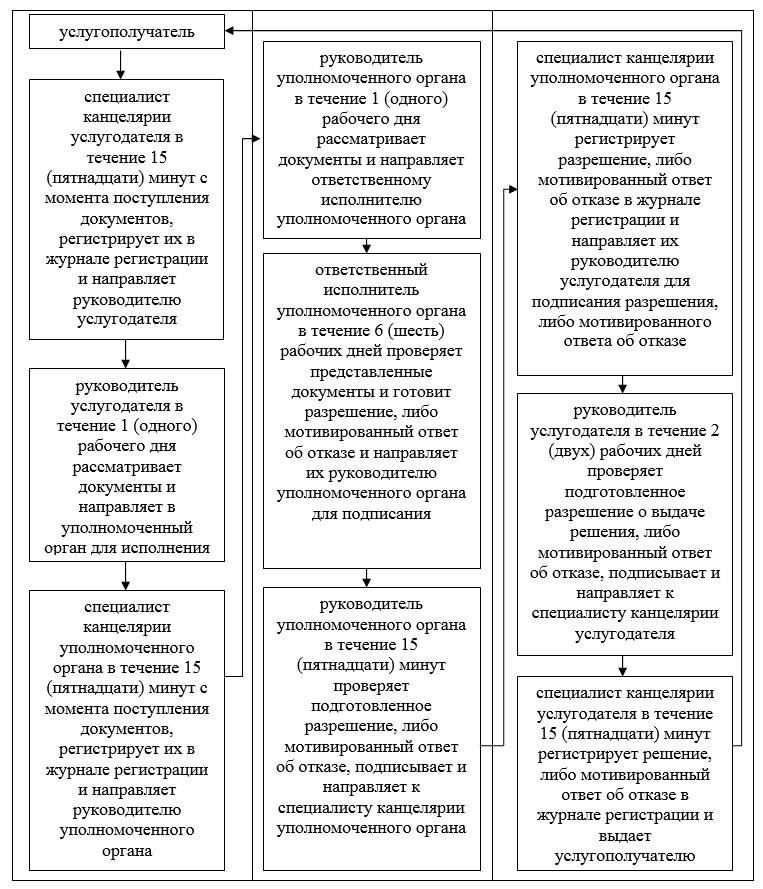  Диаграмма функционального взаимодействия информационных систем, задействованных при оказании государственной услуги через ЦОН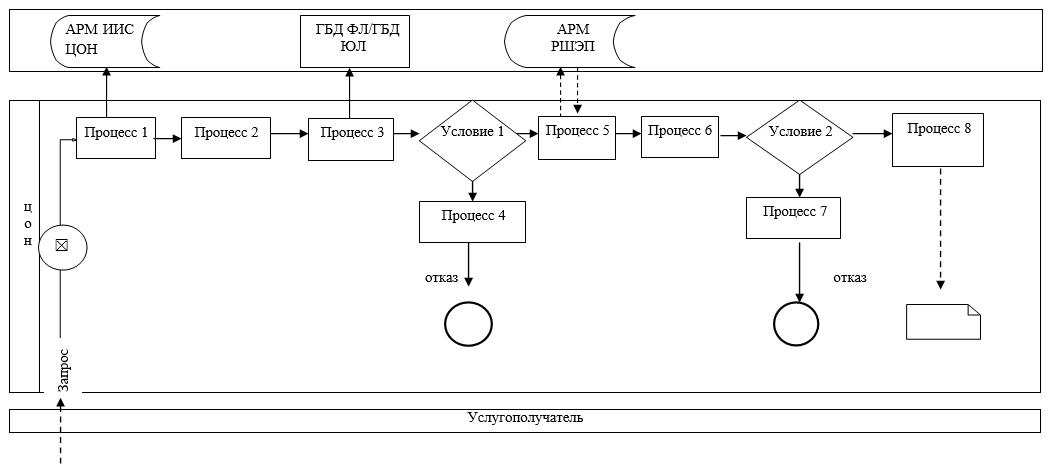  Диаграмма функционального взаимодействия при оказании государственной услуги через портал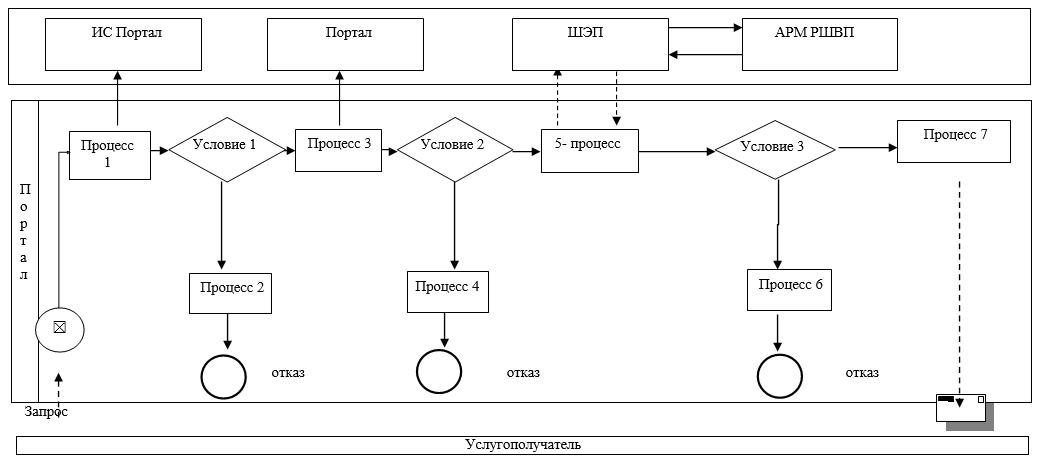  Справочник бизнес-процессов оказания государственной услуги "Выдача разрешения на использование земельного участка для изыскательских работ"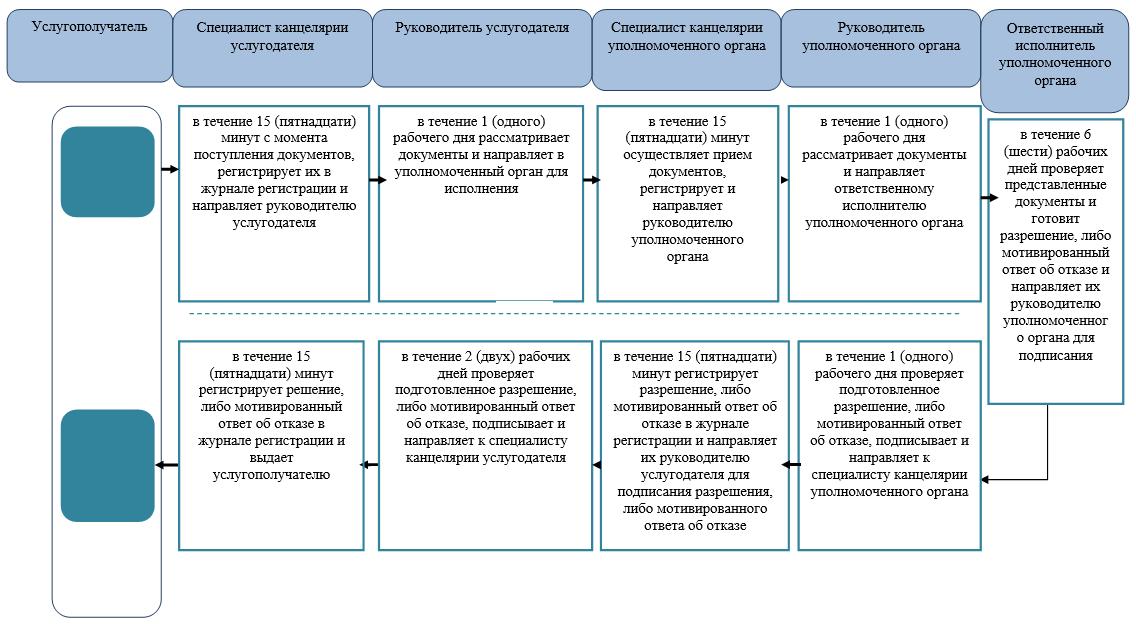  Регламент
государственной услуги
"Выдача разрешения на перевод орошаемой пашни в
неорошаемые виды угодий" 1. Общие положения      1. Государственная услуга "Выдача разрешения на перевод орошаемой пашни в неорошаемые виды угодий" (далее - государственная услуга).

      Государственная услуга оказывается местными исполнительными органами области, района (города областного значения) (далее - услугодатель), адреса которых указаны в приложении 1 регламента государственной услуги "Выдача разрешения на перевод орошаемой пашни в неорошаемые виды угодий" (далее - регламент), в соответствии со стандартом государственной услуги "Выдача разрешения на перевод орошаемой пашни в неорошаемые виды угодий", утвержденного постановлением Правительства Республики Казахстан от 16 апреля 2014 года № 358 "Об утверждении стандартов государственных услуг в сфере земельных отношений, геодезии и картографии (далее - стандарт).

      Прием заявлений и выдача результатов оказания государственной услуги осуществляются через канцелярию услугодателя.

      2. Форма оказания государственной услуги: бумажная.

      3. Результат оказания государственной услуги - постановление услугодателя о разрешении перевода орошаемой пашни в неорошаемые виды угодий (далее - разрешение), либо мотивированный ответ об отказе.

      4. Государственная услуга оказывается бесплатно физическим и юридическим лицам (далее - услугополучатель).

 2. Описание порядка действий структурных подразделений (сотрудников) услугодателя в процессе оказания государственной услуги      5. Основанием для начала процедуры (действия) по оказанию государственной услуги является подача заявления услугополучателем согласно приложению 1 стандарта.

      6. Содержание каждой процедуры (действия), входящей в состав процесса оказания государственной услуги, длительность его выполнения:

      1) специалист канцелярии услугодателя в течение 15 (пятнадцати) минут с момента поступления документов, необходимых для оказания государственной услуги, согласно пункта 9 стандарта (далее документы), регистрирует их в журнале регистрации и направляет руководителю услугодателя;

      2) руководитель услугодателя в течение 2 (двух) рабочих дней рассматривает документы и направляет в Управления земельных отношений Западно-Казахстанской области или отделы земельных отношений и сельского хозяйства районов и города областного значения (далее - уполномоченный орган) для исполнения;

      3) специалист канцелярии уполномоченного органа в течение 15 (пятнадцати) минут с момента поступления документов, регистрирует их в журнале регистрации и направляет руководителю уполномоченного органа;

      4) руководитель уполномоченного органа в течение 2 (двух) рабочих дней рассматривает документы и направляет ответственному исполнителю уполномоченного органа;

      5) ответственный исполнитель уполномоченного органа принимает и рассматривает документы, согласовывает материалы с областными органами сельского и водного хозяйства, охраны окружающей среды и направляет документы в центральный уполномоченный орган по земельным отношениям для заключения в течение 25 (двадцати пяти) рабочих дней;

      6) центральный уполномоченный орган по земельным отношениям в течение 40 (сорока) рабочих дней принимает и рассматривает, готовит заключение и направляет их услугодателю;

      7) специалист канцелярии услугодателя в течение 15 (пятнадцати) минут с момента поступления документов, регистрирует их в журнале регистрации и направляет руководителю услугодателя;

      8) руководитель услугодателя в течение 5 (пяти) рабочих дней рассматривает представленные документы и направляет ответственному исполнителю уполномоченного органа для исполнения;

      9) специалист канцелярии уполномоченного органа в течение 15 (пятнадцати) минут с момента поступления документов, регистрирует их в журнале регистрации и направляет руководителю уполномоченного органа;

      10) руководитель уполномоченного органа в течение 3 (трех) рабочих дней рассматривает документы и направляет ответственному исполнителю уполномоченного органа;

      11) ответственный исполнитель уполномоченного органа в течение 10 (десяти) рабочих дней проверяет документы и готовит разрешение, либо мотивированный ответ об отказе и направляет их руководителю уполномоченного органа для подписания;

      12) руководитель уполномоченного органа в течение 3 (трех) рабочих дней проверяет подготовленное разрешение, либо мотивированный ответ об отказе, подписывает и направляет к специалисту канцелярии уполномоченного органа;

      13) специалист канцелярии уполномоченного органа в течение 15 (пятнадцати) минут регистрирует разрешение, либо мотивированный ответ об отказе в журнале регистрации и направляет их руководителю услугодателя;

      14) руководитель услугодателя в течение 5 (пяти) рабочих дней проверяет подготовленное разрешение, либо мотивированный ответ об отказе, подписывает и направляет к специалисту канцелярии услугодателя;

      15) специалист канцелярии услугодателя в течение 15 (пятнадцати) минут регистрирует разрешение, либо мотивированный ответ об отказе в журнале регистрации и выдает услугополучателю.

      7. Результат процедуры (действия) по оказанию государственной услуги, который служит основанием для начала выполнения следующей процедуры (действия):

      1) регистрация и направление документов руководителю услугодателя;

      2) рассмотрение документов и направление ответственному исполнителю уполномоченного органа;

      3) рассмотрение документов и направление в центральный уполномоченный орган;

      4) рассмотрение заключения, либо мотивированного ответа об отказе и направление руководителю услугодателя;

      5) подписание разрешения, либо мотивированного ответа об отказе и направление на регистрацию;

      6) регистрация разрешения, либо мотивированного ответа об отказе и выдача услугополучателю.

 3. Описание порядка взаимодействия структурных подразделений (сотрудник) услугодателя в процессе оказания государственной услуги      8. Перечень структурных подразделений (сотрудников) услугодателя и уполномоченного органа, которые участвуют в процессе оказания государственной услуги:

      1) специалист канцелярии услугодателя;

      2) руководитель услугодателя;

      3) специалист канцелярии уполномоченного органа;

      4) руководитель уполномоченного органа;

      5) ответственный исполнитель уполномоченного органа;

      6) центральный уполномоченный орган по земельным отношениям;

      Описание последовательности процедур (действий) между структурными подразделениями (сотрудниками) с указанием длительности каждой процедуры (действия) сопровождается блок-схемой согласно приложению 2 к настоящему регламенту.

      9. Подробное описание последовательности процедур (действий), взаимодействий структурных подразделений (сотрудников) услугодателя в процессе оказания государственной услуги, отражается в справочнике бизнес процессов оказания государственной услуги согласно приложению 3 к настоящему регламенту.

      10. Обжалование решений, действий (бездействий) услугодателя и (или) его должностных лиц по вопросам оказания государственных услуг осуществляется согласно разделу 3 стандарта.

 Перечень услугодателей Блок схема описание последовательности процедур (действий) между структурными подразделениями (сотрудников) с указанием длительности каждой процедуры (действия)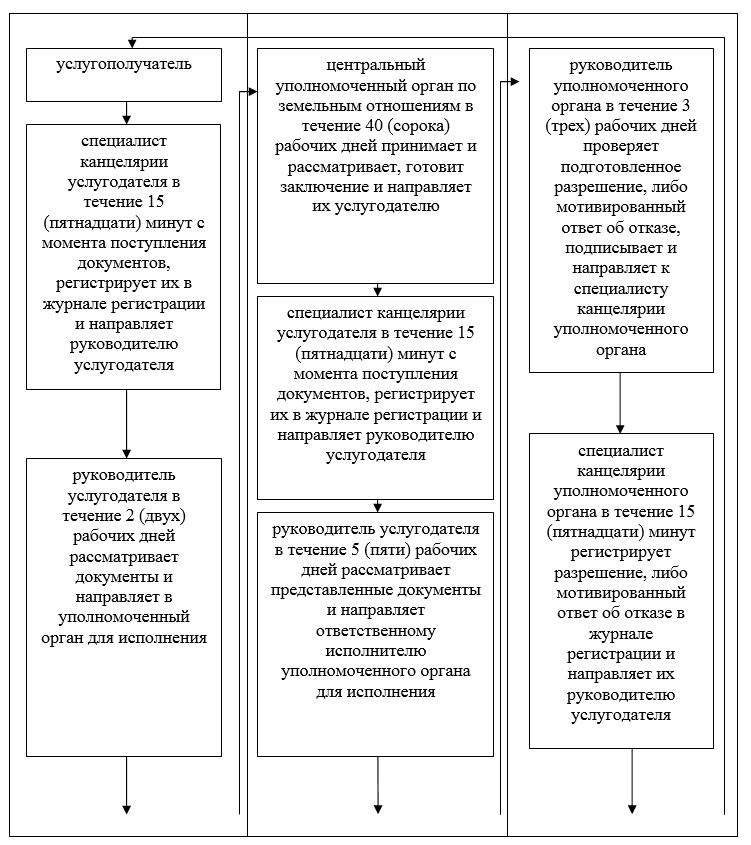 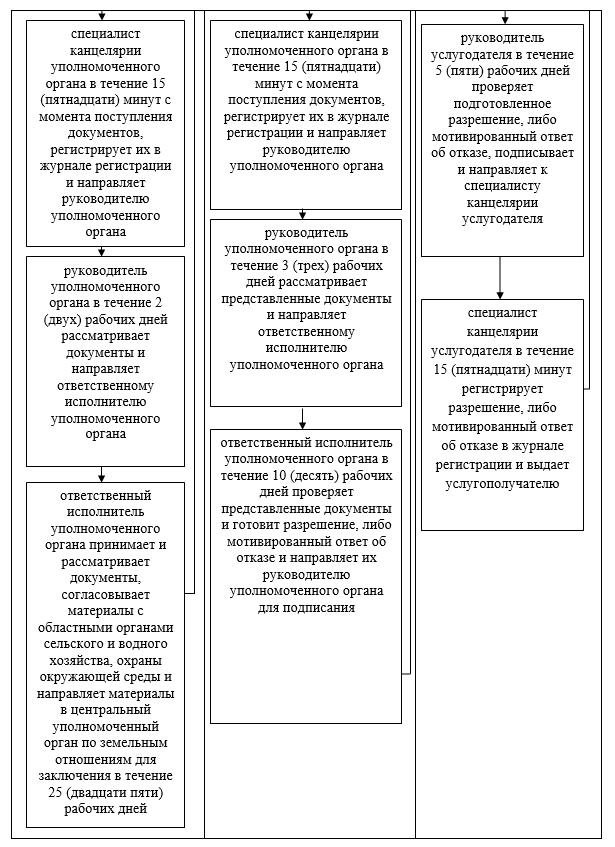  Справочник бизнес-процессов оказания государственной услуги "Выдача разрешения на перевод орошаемой пашни в неорошаемые виды угодий"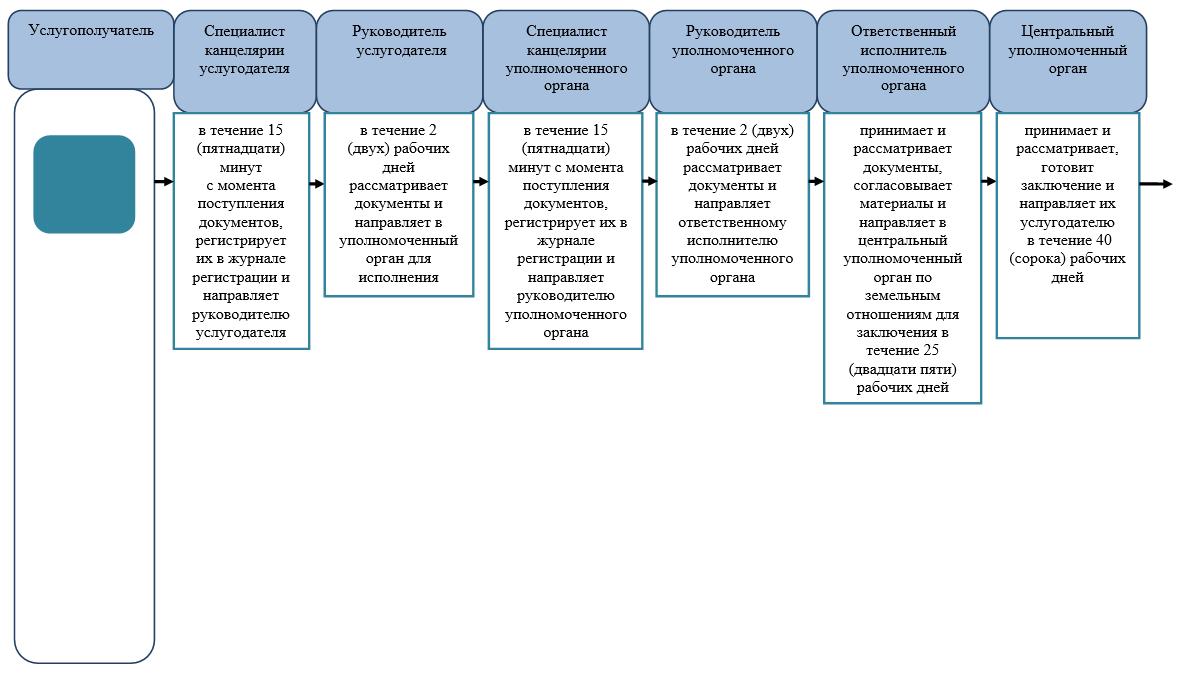 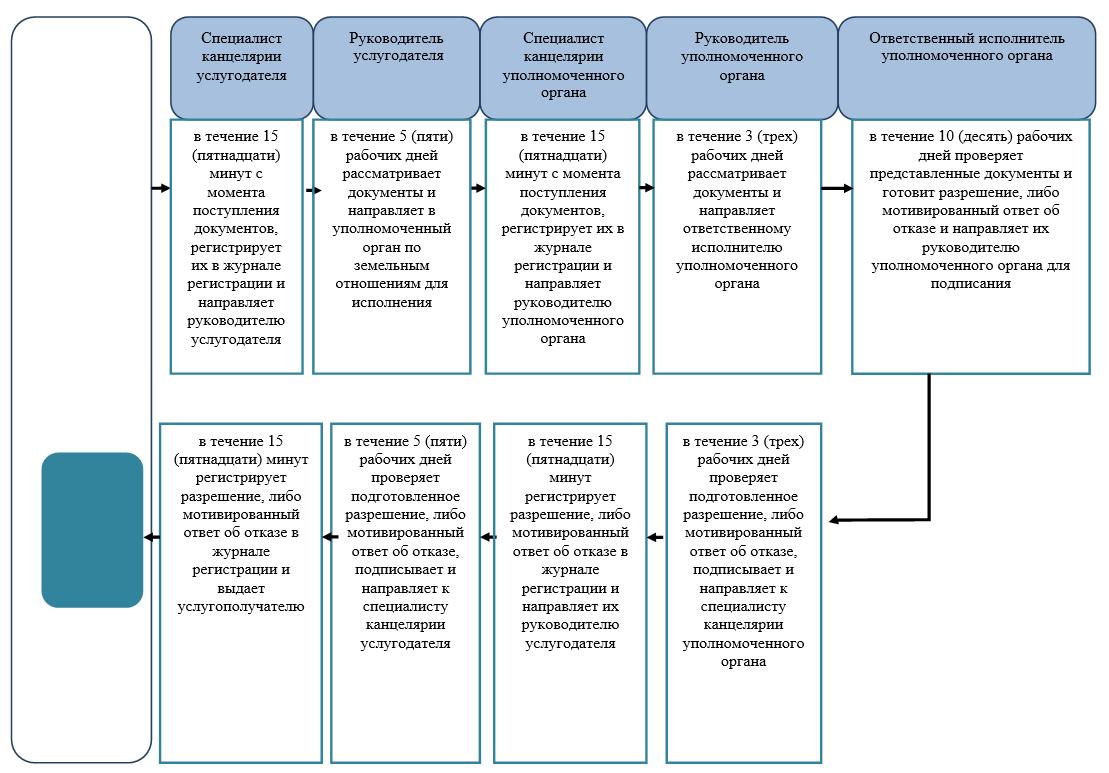 
					© 2012. РГП на ПХВ «Институт законодательства и правовой информации Республики Казахстан» Министерства юстиции Республики Казахстан
				
      Аким области

Н. Ногаев
Утвержден
постановлением акимата
Западно-Казахстанской области
от 2 сентября 2014 года № 225Приложение 1к регламентугосударственной услуги "Утверждение кадастровой (оценочной) стоимости конкретных земельных участков, продаваемых в частную собственность государством"№

Наименование услугодателя

Юридический адрес

1

Государственное учреждение "Управление земельных отношений Западно-Казахстанской области"

Западно-Казахстанская область, город Уральск, улица Хамит Чурина, 116

2

Государственное учреждение "Отдел земельных отношений города Уральск"

Западно-Казахстанская область, город Уральск, проспект Достык-Дружбы, 182/1

3

Государственное учреждение "Отдел земельных отношений Акжаикского района"

Западно-Казахстанская область, Акжаикский район, село Чапаева, улица Конаева, 70

4

Государственное учреждение "Отдел земельных отношений Бокейординского района"

Западно-Казахстанская область, Бокейординский район, село Сайхин, улица Бергалиев, 1

5

Государственное учреждение "Отдел земельных отношений Бурлинского района"

Западно-Казахстанская область, Бурлинский район, город Аксай, улица Советская, 60/2

6

Государственное учреждение "Отдел сельского хозяйства и земельных отношений Жангалинского района"

Западно-Казахстанская область, Жангалинский район, село Жангала, улица Халыктар достыгы, 44

7

Государственное учреждение "Отдел земельных отношений Жанибекского района"

Западно-Казахстанская область, Жанибекский район, село Жанибек, улица Гумар Караш, 35

8

Государственное учреждение "Отдел земельных отношений Зеленовского района"

Западно-Казахстанская область, Зеленовский район, cело Переметное, улица Гагарина, 137

9

Государственное учреждение "Отдел земельных отношений Казталовского района"

Западно-Казахстанская область, Казталовский район, село Казталов, улица Жабаева, 4

10

Государственное учреждение "Отдел земельных отношений Каратобинского района"

Западно-Казахстанская область, Каратобинский район, село Каратобе, улица Курмангалиева, 19

11

Государственное учреждение "Отдел земельных отношений Сырымского района"

Западно-Казахстанская область, Сырымский район, село Жымпиты, улица Казахстан, 13

12

Государственное учреждение "Отдел земельных отношений Таскалинского района"

Западно-Казахстанская область, Таскалинский район, село Таскала, улица Абая, 23

13

Государственное учреждение "Отдел земельных отношений Теректинского района"

Западно-Казахстанская область, Теректинский район, село Федоровка, улица Юбилейная, 20

14

Государственное учреждение "Отдел земельных отношений Чингирлауского района"

Западно-Казахстанская область, Чингирлауский район, село Чингирлау, улица Клышева, 93

Приложение 2к регламентугосударственной услуги "Утверждение кадастровой (оценочной) стоимости конкретных земельных участков, продаваемых в частную собственность государством"Приложение 3к регламентугосударственной услуги "Утверждение кадастровой (оценочной) стоимости конкретных земельных участков, продаваемых в частную собственность государством"Приложение 4к регламентугосударственной услуги "Утверждение кадастровой (оценочной) стоимости конкретных земельных участков, продаваемых в частную собственность государством"Утвержденпостановлением акиматаЗападно-Казахстанской областиот 2 сентября 2014 года № 225Приложение 1к регламентугосударственной услуги "Утверждение землеустроительных проектов по формированию земельных участков"№

Наименование услугодателя

Юридический адрес

1

Государственное учреждение "Управление земельных отношений Западно-Казахстанской области"

Западно-Казахстанская область, город Уральск, улица Хамит Чурина, 116

2

Государственное учреждение "Отдел земельных отношений города Уральск"

Западно-Казахстанская область, город Уральск, проспект Достык-Дружбы, 182/1

3

Государственное учреждение "Отдел земельных отношений Акжаикского района"

Западно-Казахстанская область, Акжаикский район, село Чапаева, улица Конаева, 70

4

Государственное учреждение "Отдел земельных отношений Бокейординского района"

Западно-Казахстанская область, Бокейординский район, село Сайхин, улица Бергалиев, 1

5

Государственное учреждение"Отдел земельных отношений Бурлинского района"

Западно-Казахстанская область, Бурлинский район, город Аксай, улица Советская, 60/2

6

Государственное учреждение "Отдел сельского хозяйства и земельных отношений Жангалинского района"

Западно-Казахстанская область, Жангалинский район, село Жангала, улица Халыктар достыгы, 44

7

Государственное учреждение "Отдел земельных отношений Жанибекского района"

Западно-Казахстанская область, Жанибекский район, село Жанибек, улица Гумар Караш, 35

8

Государственное учреждение "Отдел земельных отношений Зеленовского района"

Западно-Казахстанская область, Зеленовский район, cело Переметное, улица Гагарина, 137

9

Государственное учреждение "Отдел земельных отношений Казталовского района"

Западно-Казахстанская область, Казталовский район, село Казталов, улица Жабаева, 4

10

Государственное учреждение "Отдел земельных отношений Каратобинского района"

Западно-Казахстанская область, Каратобинский район, село Каратобе, улица Курмангалиева, 19

11

Государственное учреждение "Отдел земельных отношений Сырымского района"

Западно-Казахстанская область, Сырымский район, село Жымпиты, улица Казахстан, 13

12

Государственное учреждение "Отдел земельных отношений Таскалинского района"

Западно-Казахстанская область, Таскалинский район, село Таскала, улица Абая, 23

13

Государственное учреждение "Отдел земельных отношений Теректинского района"

Западно-Казахстанская область, Теректинский район, село Федоровка, улица Юбилейная, 20

14

Государственное учреждение "Отдел земельных отношений Чингирлауского района"

Западно-Казахстанская область,Чингирлауский район, село Чингирлау, улица Клышева, 93

Приложение 2к регламентугосударственной услуги "Утверждение землеустроительных проектов по формированию земельных участков"Приложение 3к регламентугосударственной услуги "Утверждение землеустроительных проектов по формированию земельных участков"Приложение 4к регламентугосударственной услуги "Утверждение землеустроительных проектов по формированию земельных участков"Приложение 5к регламентугосударственной услуги "Утверждение землеустроительных проектов по формированию земельных участков"Утвержденпостановлением акиматаЗападно-Казахстанской областиот 2 сентября 2014 года № 225Приложение 1к регламентугосударственной услуги "Выдача решения на изменение целевого назначения земельного участка"№

Наименование услугодателя

Юридический адрес

1

Государственное учреждение "Аппарат акима Западно-Казахстанской области"

Западно-Казахстанская область, город Уральск, проспект Достык-Дружба 179

2

Государственное учреждение "Аппарат акима города Уральск"

Западно-Казахстанская область, город Уральск, проспект Достык-Дружба 182/1

3

Государственное учреждение "Аппарат акима Акжаикского района"

Западно-Казахстанская область, Акжаикский район, село Чапаева, улица Конаева, 70

4

Государственное учреждение "Аппарат акима Бокейординского района"

Западно-Казахстанская область, Бокейординский район, село Сайхин, улица Т.Жароков, 31

5

Государственное учреждение "Аппарат акима Бурлинского района"

Западно-Казахстанская область, Бурлинский район, город Аксай, улица Советская, 99

6

Государственное учреждение "Аппарат акима Жангалинского района"

Западно-Казахстанская область, Жангалинский район, село Жангала, улица Халыктар достыгы, 44

7

Государственное учреждение "Аппарат акима Жанибекского района"

Западно-Казахстанская область, Жанибекский район, село Жанибек, улица Иманова, 119

8

Государственное учреждение "Аппарат акима Зеленовского района"

Западно-Казахстанская область, Зеленовский район, cело Переметное,

улица Гагарина, 139

9

Государственное учреждение "Аппарат акима Казталовского района"

Западно-Казахстанская область, Казталовский район, село Казталов, улица Шарафутдинов, 1

10

Государственное учреждение "Аппарат акима Каратобинского района"

Западно-Казахстанская область, Каратобинский район, село Каратобе, улица Курмангалиева, 19

11

Государственное учреждение "Аппарат акима Сырымского района"

Западно-Казахстанская область, Сырымский район, село Жымпиты,

улица Казахстан, 8

12

Государственное учреждение "Аппарат акима Таскалинского района"

Западно-Казахстанская область, Таскалинский район, село Таскала, улица Абая, 23

13

Государственное учреждение "Аппарат акима Теректинского района"

Западно-Казахстанская область, Теректинский район, село Федоровка,

улица Юбилейная, 18

14

Государственное учреждение "Аппарат акима Чингирлауского района"

Западно-Казахстанская область,Чингирлауский район, село Чингирлау, улица Клышева, 95

Приложение 2к регламентугосударственной услуги "Выдача решения на изменение целевого назначения земельного участка"Приложение 3к регламентугосударственной услуги "Выдача решения на изменение целевого назначения земельного участка"Приложение 4к регламентугосударственной услуги "Выдача решения на изменение целевого назначения земельного участка"Приложение 5к регламентугосударственной услуги "Выдача решения на изменение целевого назначения земельного участка"Утвержденпостановлением акиматаЗападно-Казахстанской областиот 2 сентября 2014 года № 225Приложение 1к регламентугосударственной услуги "Выдача разрешения на использование земельного участка для изыскательских работ"№

Наименование услугодателя

Юридический адрес

Юридический адрес

1

Государственное учреждение "Аппарат акима Западно-Казахстанской области"

Западно-Казахстанская область, город Уральск, проспект Достык-Дружба 179

Западно-Казахстанская область, город Уральск, проспект Достык-Дружба 179

2

Государственное учреждение "Аппарат акима города Уральск"

Западно-Казахстанская область, город Уральск, проспект Достык-Дружба 182/1

Западно-Казахстанская область, город Уральск, проспект Достык-Дружба 182/1

3

Государственное учреждение "Аппарат акима Акжаикского района"

Западно-Казахстанская область, Акжаикский район, село Чапаева, улица Конаева, 70

Западно-Казахстанская область, Акжаикский район, село Чапаева, улица Конаева, 70

4

Государственное учреждение "Аппарат акима Бокейординского района"

Западно-Казахстанская область, Бокейординский район, село Сайхин, улица Т.Жароков, 31

Западно-Казахстанская область, Бокейординский район, село Сайхин, улица Т.Жароков, 31

5

Государственное учреждение "Аппарат акима Бурлинского района"

Западно-Казахстанская область, Бурлинский район, город Аксай, улица Советская, 99

Западно-Казахстанская область, Бурлинский район, город Аксай, улица Советская, 99

6

Государственное учреждение "Аппарат акима Жангалинского района"

Западно-Казахстанская область, Жангалинский район, село Жангала, улица Халыктар достыгы, 44

Западно-Казахстанская область, Жангалинский район, село Жангала, улица Халыктар достыгы, 44

7

Государственное учреждение "Аппарат акима Жанибекского района"

Западно-Казахстанская область, Жанибекский район, село Жанибек, улица Иманова, 119

Западно-Казахстанская область, Жанибекский район, село Жанибек, улица Иманова, 119

8

Государственное учреждение "Аппарат акима Зеленовского района"

Западно-Казахстанская область, Зеленовский район, cело Переметное,

улица Гагарина, 139

Западно-Казахстанская область, Зеленовский район, cело Переметное,

улица Гагарина, 139

9

Государственное учреждение "Аппарат акима Казталовского района"

Западно-Казахстанская область, Казталовский район, село Казталов, улица Шарафутдинов, 1

Западно-Казахстанская область, Казталовский район, село Казталов, улица Шарафутдинов, 1

10

Государственное учреждение "Аппарат акима Каратобинского района"

Западно-Казахстанская область, Каратобинский район, село Каратобе, улица Курмангалиева, 19

Западно-Казахстанская область, Каратобинский район, село Каратобе, улица Курмангалиева, 19

11

Государственное учреждение "Аппарат акима Сырымского района"

Западно-Казахстанская область, Сырымский район, село Жымпиты,

улица Казахстан, 8

Западно-Казахстанская область, Сырымский район, село Жымпиты,

улица Казахстан, 8

12

Государственное учреждение "Аппарат акима Таскалинского района"

Западно-Казахстанская область, Таскалинский район, село Таскала, улица Абая, 23

Западно-Казахстанская область, Таскалинский район, село Таскала, улица Абая, 23

13

Государственное учреждение "Аппарат акима Теректинского района"

Западно-Казахстанская область, Теректинский район, село Федоровка, улица Юбилейная, 18

Западно-Казахстанская область, Теректинский район, село Федоровка, улица Юбилейная, 18

14

Государственное учреждение "Аппарат акима Чингирлауского района"

Западно-Казахстанская область, Чингирлауский район, село Чингирлау, улица Клышева, 95

Западно-Казахстанская область, Чингирлауский район, село Чингирлау, улица Клышева, 95

Приложение 2к регламентугосударственной услуги "Выдача разрешения на использование земельного участка для изыскательских работ"Приложение 3к регламентугосударственной услуги "Выдача разрешения на использование земельного участка для изыскательских работ"Приложение 4к регламентугосударственной услуги "Выдача разрешения на использование земельного участка для изыскательских работ"Приложение 5к регламентугосударственной услуги "Выдача разрешения на использование земельного участка для изыскательских работ"Утвержденпостановлением акиматаЗападно-Казахстанской областиот 2 сентября 2014 года № 225Приложение 1к регламентугосударственной услуги "Выдача разрешения на перевод орошаемой пашни в неорошаемые виды угодий"№

Наименование услугодателя

Юридический адрес

1

Государственное учреждение "Аппарат акима Западно-Казахстанской области"

Западно-Казахстанская область, город Уральск, проспект Достык-Дружба 179

2

Государственное учреждение "Аппарат акима города Уральск"

Западно-Казахстанская область, город Уральск, проспект Достык-Дружба 182/1

3

Государственное учреждение "Аппарат акима Акжаикского района"

Западно-Казахстанская область, Акжаикский район, село Чапаева, улица Конаева, 70

4

Государственное учреждение "Аппарат акима Бокейординского района"

Западно-Казахстанская область, Бокейординский район, село Сайхин, улица Т. Жароков, 31

5

Государственное учреждение "Аппарат акима Бурлинского района"

Западно-Казахстанская область, Бурлинский район, город Аксай, улица Советская, 99

6

Государственное учреждение "Аппарат акима Жангалинского района"

Западно-Казахстанская область, Жангалинский район, село Жангала, улица Халыктар достыгы, 44

7

Государственное учреждение "Аппарат акима Жанибекского района"

Западно-Казахстанская область, Жанибекский район, село Жанибек, улица Иманова, 119

8

Государственное учреждение "Аппарат акима Зеленовского района"

Западно-Казахстанская область, Зеленовский район, cело Переметное, улица Гагарина, 139

9

Государственное учреждение "Аппарат акима Казталовского района"

Западно-Казахстанская область, Казталовский район, село Казталов, улица Шарафутдинов, 1

10

Государственное учреждение "Аппарат акима Каратобинского района"

Западно-Казахстанская область, Каратобинский район, село Каратобе, улица Курмангалиева, 19

11

Государственное учреждение "Аппарат акима Сырымского района"

Западно-Казахстанская область, Сырымский район, село Жымпиты, улица Казахстан, 8

12

Государственное учреждение "Аппарат акима Таскалинского района"

Западно-Казахстанская область, Таскалинский район, село Таскала, улица Абая, 23

13

Государственное учреждение "Аппарат акима Теректинского района"

Западно-Казахстанская область, Теректинский район, село Федоровка, улица Юбилейная, 18

14

Государственное учреждение "Аппарат акима Чингирлауского района"

Западно-Казахстанская область, Чингирлауский район, село Чингирлау, улица Клышева, 95

Приложение 2к регламентугосударственной услуги "Выдача разрешения на перевод орошаемой пашни в неорошаемые виды угодий"Приложение 3к регламентугосударственной услуги "Выдача разрешения на перевод орошаемой пашни в неорошаемые виды угодий"